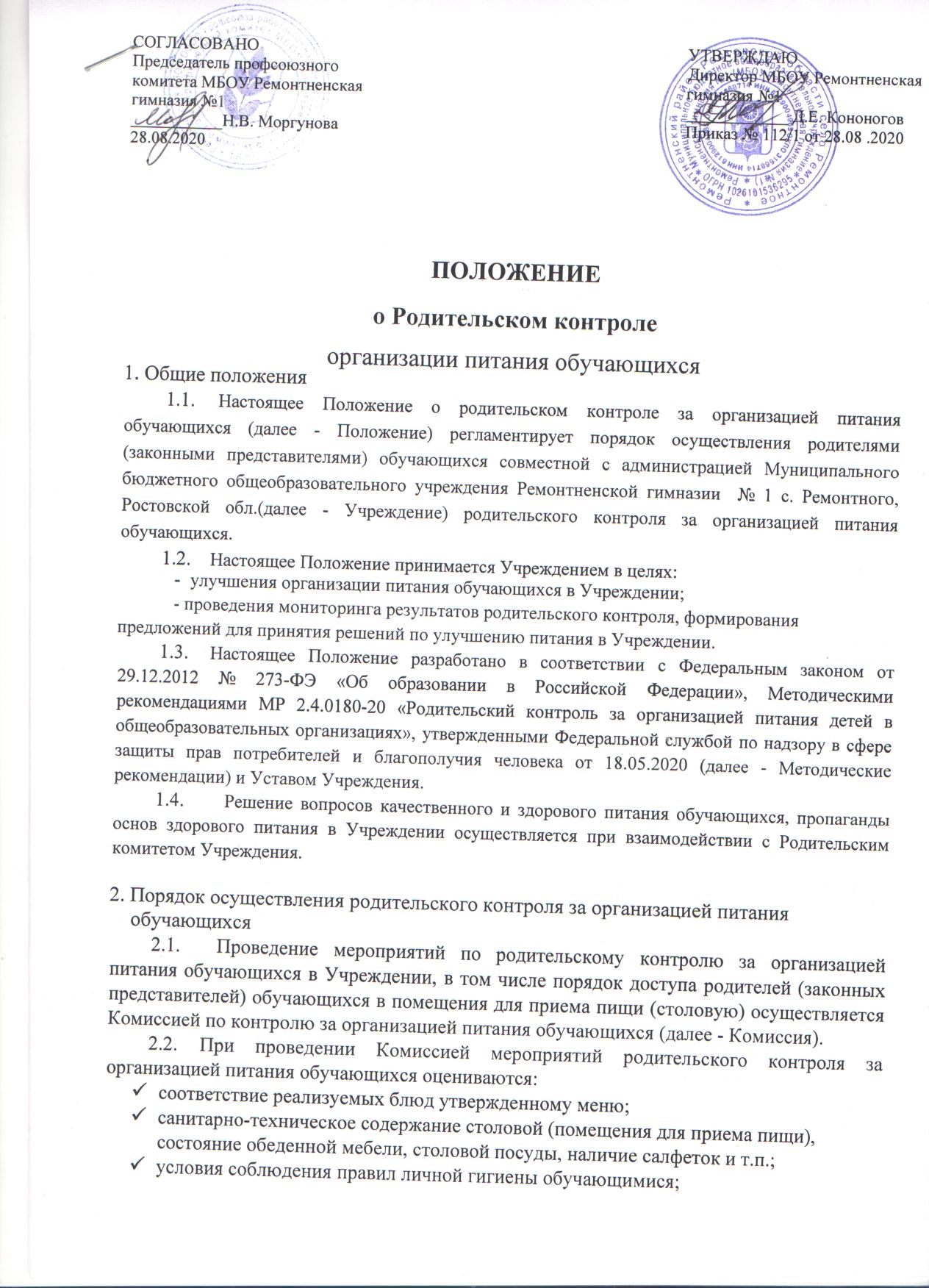 объем и вид пищевых отходов после приема пищи;наличие лабораторно-инструментальных исследований качества и безопасности поступающей пищевой продукции и готовых блюд;вкусовые предпочтения детей, удовлетворенность ассортиментом и качеством потребляемых блюд по результатам выборочного опроса детей с согласия их родителей или иных законных представителей;информирование родителей (законных представителей) и детей о здоровом питании.Комиссией могут осуществляться иные мероприятия родительского контроля за организацией питания обучающихся в рамках действующего законодательства РФ.Комиссия осуществляет родительский контроль за организацией питания обучающихся согласно Плану (графику) мероприятий родительского контроля за организацией питания обучающихся (далее - План (график) мероприятий) ( Приложение 1). Указанный План (график) включает мероприятия, указанные в п. 2.2 настоящего Положения.Организация родительского контроля (работа Комиссии) может осуществляться в форме анкетирования и опроса обучающихся и родителей (законных представителей) обучающихся (Приложение 2 и 3 Методических рекомендаций).Итоги проведенных мероприятий и проверок оформляются Комиссией в форме чек-листа  (Приложение 2). Протоколы/ акты сдаются Комиссией для хранения заместителю директора по воспитательной работе.Дата проведения мероприятий и проверок заносятся секретарем Комиссии в Журнал посещения родительского контроля ( Приложение 3).Протоколы/ акты, журнал хранятся в Учреждении согласно номенклатуре дел.Итоги проверок обсуждаются на общеродительских собраниях (родительских собраниях) и могут явиться основанием для обращений в адрес администрации Учреждения и (или) оператора питания.3. Комиссия по контролю за организацией питания обучающихсяКомиссия является постоянно-действующим коллегиальным органом Учреждения для рассмотрения основных вопросов, связанных с организацией питания обучающихся.В состав Комиссии входят не менее 3 родителей (законных представителей) обучающихся и не менее 2 представителя администрации Учреждения.Родители (законные представители) обучающихся включаются в состав Комиссии на основании представления Родительского комитета (членами Комиссии могут быть как непосредственные члены Родительского комитета, так и родители (законные представители) обучающихся не являющиеся членами Родительского комитета).Персональный и численный состав Комиссии утверждается приказом директора Учреждения.Комиссия осуществляет свою деятельность в соответствии с действующим законодательством, Методическими рекомендациями, Уставом Учреждения и настоящим Положением.Деятельность членов Комиссии основывается на принципах добровольности участия в его работе, коллегиальности принятия решений, гласности.Для осуществления возложенных функций Комиссии предоставлены следующие права:контролировать в Учреждении организацию и качество питания обучающихся;получать от повара, медицинского работника и иных ответственных за питание обучающихся лиц Учреждения информацию по организации питания, качества приготовляемых блюд и соблюдения санитарно - гигиенических норм;заслушивать на своих заседаниях заведующую производством, медицинского работника Учреждения и иных ответственных за питание обучающихся лиц по выполнению ими обязанностей по обеспечению качественного питания обучающихся;проводить проверку работы столовой Учреждения не в полном составе, но в   присутствии не менее трёх человек на момент проверки;изменять План (график) мероприятий, если причина объективна;вносить предложения по улучшению качества питания обучающихся.Комиссия на своем первом заседании избирает из состава своих членов председателя и секретаря (Приложение 4).Заседание Комиссии проводятся по мере необходимости, но не реже одного раза в квартал и считаются правомочными, если на них присутствует не менее 2/3 ее членов.Решение Комиссии принимается большинством голосов из числа присутствующих членов путём открытого голосования и оформляются протоколом.4. Документационное обеспечение4.1. При осуществлении родительского контроля за организацией питания обучающихся формируются следующие документы:Положение о родительском контроле за организацией питания обучающихся;приказ директора об утверждении Положения о родительском контроле за            организацией питания обучающихся;приказ о создании/ составе Комиссии по контролю за организацией питания             обучающихся;План (график) мероприятий родительского контроля за организацией питания             обучающихся;протоколы /акты Комиссии по контролю за организацией питания обучающихся;представления Родительского комитета о включении в состав Комиссии родителей (законных представителей) обучающихся;журнал посещения родительского контроля;иные документы, образующиеся в ходе родительского контроля за организацией                    питания обучающихся.5. Заключительные положенияНастоящее Положение вступает в силу с момента утверждения и действует до внесения в него в установленном порядке изменений или замены новым.Настоящее Положение обязательно для исполнения всеми членами Комиссии.Текст настоящего Положения размещается в сети Интернет на официальном сайте Учреждения.